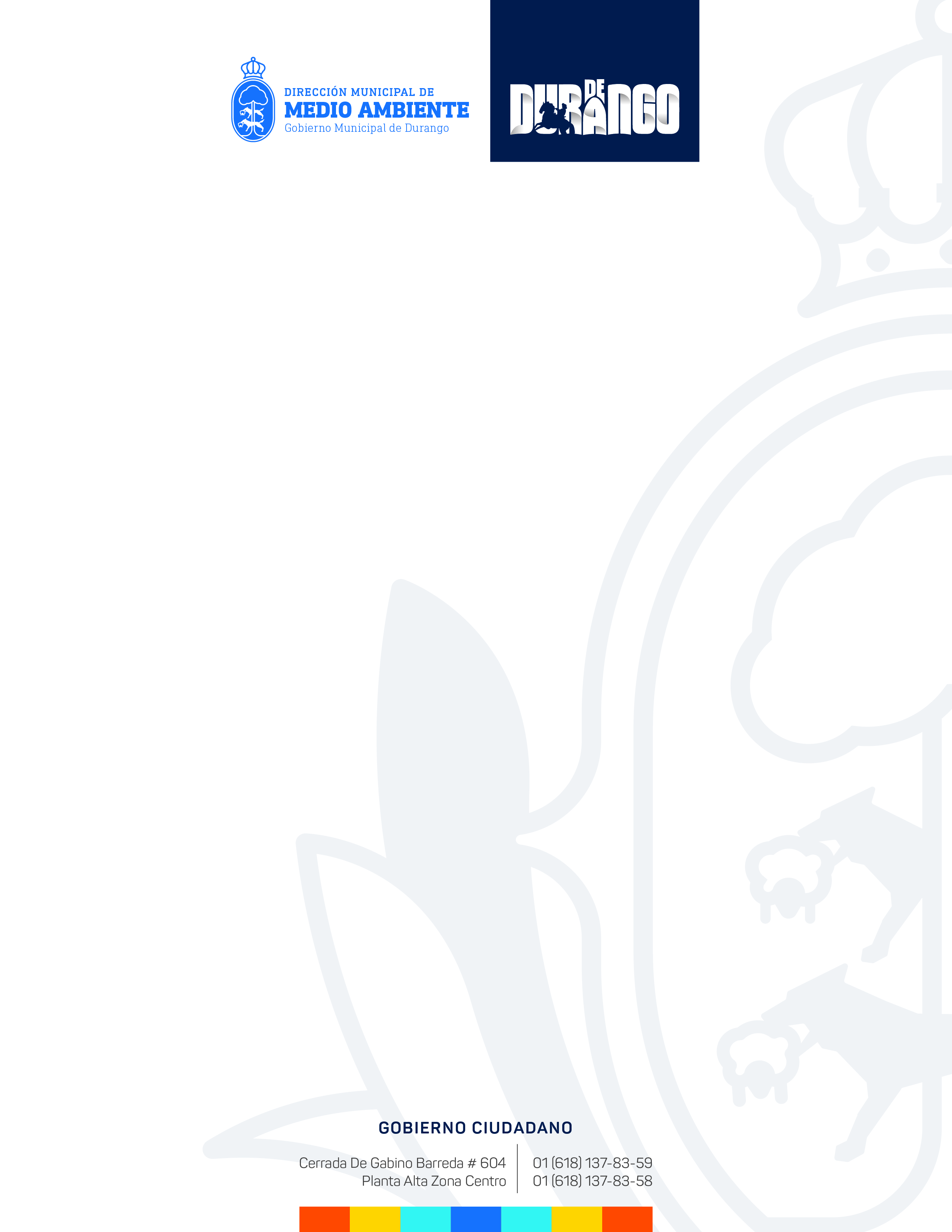 CERTIFICADO DE EQUIPO DE SONIDO FIJONo de CertificadoNo de CertificadoNombre del SolicitanteNombre del SolicitanteDomicilioDomicilioEntre callesEntre callesTipo de Uso de SueloTipo de Uso de SueloSonido:               No de Serie: ____________________________   Marca ______________________No Bocinas: _____________      Tipos de Bocinas:___________________    Tamaño_______________    Potencia_____________________Sonido:               No de Serie: ____________________________   Marca ______________________No Bocinas: _____________      Tipos de Bocinas:___________________    Tamaño_______________    Potencia_____________________Sonido:               No de Serie: ____________________________   Marca ______________________No Bocinas: _____________      Tipos de Bocinas:___________________    Tamaño_______________    Potencia_____________________Sonido:               No de Serie: ____________________________   Marca ______________________No Bocinas: _____________      Tipos de Bocinas:___________________    Tamaño_______________    Potencia_____________________Sonido:               No de Serie: ____________________________   Marca ______________________No Bocinas: _____________      Tipos de Bocinas:___________________    Tamaño_______________    Potencia_____________________Sonido:               No de Serie: ____________________________   Marca ______________________No Bocinas: _____________      Tipos de Bocinas:___________________    Tamaño_______________    Potencia_____________________Sonido:               No de Serie: ____________________________   Marca ______________________No Bocinas: _____________      Tipos de Bocinas:___________________    Tamaño_______________    Potencia_____________________Sonido:               No de Serie: ____________________________   Marca ______________________No Bocinas: _____________      Tipos de Bocinas:___________________    Tamaño_______________    Potencia_____________________Cuenta con equipo auxiliar de sonido:   SI       NOCuales:Cuenta con equipo auxiliar de sonido:   SI       NOCuales:Cuenta con equipo auxiliar de sonido:   SI       NOCuales:Cuenta con equipo auxiliar de sonido:   SI       NOCuales:Cuenta con equipo auxiliar de sonido:   SI       NOCuales:Cuenta con equipo auxiliar de sonido:   SI       NOCuales:Cuenta con equipo auxiliar de sonido:   SI       NOCuales:Cuenta con equipo auxiliar de sonido:   SI       NOCuales:Cuenta con equipo auxiliar de sonido:   SI       NOCuales:Cuenta con equipo auxiliar de sonido:   SI       NOCuales:Cuenta con equipo auxiliar de sonido:   SI       NOCuales:Cuenta con equipo auxiliar de sonido:   SI       NOCuales:Cuenta con equipo auxiliar de sonido:   SI       NOCuales:Cuenta con equipo auxiliar de sonido:   SI       NOCuales:Cuenta con equipo auxiliar de sonido:   SI       NOCuales:Cuenta con equipo auxiliar de sonido:   SI       NOCuales:Mediciones TomadasMediciones TomadasMediciones TomadasMediciones TomadasMediciones TomadasMediciones TomadasMediciones TomadasMediciones TomadasNo.Punto 1Punto 1Punto 2Punto 2Punto 3Punto 4Punto 5∑ResultadoObservaciones:Observaciones:Observaciones:Observaciones:Observaciones:Observaciones:Observaciones:Observaciones:Observaciones:Observaciones:Observaciones:Observaciones:Observaciones:Observaciones:Observaciones:Observaciones:Observaciones:Observaciones:Observaciones:Observaciones:Observaciones:Observaciones:Observaciones:Observaciones:Croquis De Indenficaciòn De Los Puntos De Medición: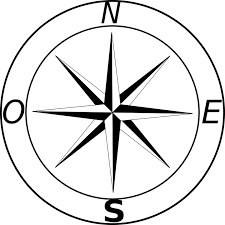 Croquis De Indenficaciòn De Los Puntos De Medición:Croquis De Indenficaciòn De Los Puntos De Medición:Croquis De Indenficaciòn De Los Puntos De Medición:Croquis De Indenficaciòn De Los Puntos De Medición:Croquis De Indenficaciòn De Los Puntos De Medición:Croquis De Indenficaciòn De Los Puntos De Medición:Croquis De Indenficaciòn De Los Puntos De Medición:Fecha de la Lectura:Fecha de la Lectura:Fecha de la Lectura:Fecha de la Lectura: Hora: Hora: Hora: Hora:Elaboro:Elaboro:Elaboro:Elaboro:Elaboro:Elaboro:Elaboro:Elaboro: